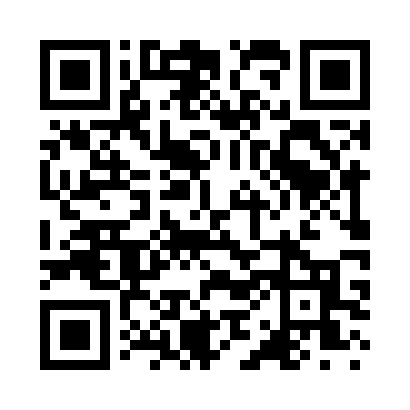 Prayer times for Ringling, Montana, USAMon 1 Jul 2024 - Wed 31 Jul 2024High Latitude Method: Angle Based RulePrayer Calculation Method: Islamic Society of North AmericaAsar Calculation Method: ShafiPrayer times provided by https://www.salahtimes.comDateDayFajrSunriseDhuhrAsrMaghribIsha1Mon3:345:361:275:399:1911:202Tue3:355:361:275:399:1811:203Wed3:365:371:285:399:1811:194Thu3:375:381:285:399:1811:185Fri3:385:381:285:399:1711:176Sat3:395:391:285:399:1711:167Sun3:415:401:285:399:1611:158Mon3:425:411:285:399:1611:149Tue3:435:421:295:399:1511:1310Wed3:455:421:295:399:1511:1211Thu3:465:431:295:389:1411:1112Fri3:485:441:295:389:1311:1013Sat3:495:451:295:389:1311:0814Sun3:515:461:295:389:1211:0715Mon3:525:471:295:389:1111:0616Tue3:545:481:295:389:1011:0417Wed3:565:491:295:379:1011:0318Thu3:575:501:305:379:0911:0119Fri3:595:511:305:379:0810:5920Sat4:015:521:305:379:0710:5821Sun4:025:531:305:369:0610:5622Mon4:045:541:305:369:0510:5423Tue4:065:551:305:369:0410:5324Wed4:085:561:305:359:0310:5125Thu4:105:581:305:359:0110:4926Fri4:115:591:305:359:0010:4727Sat4:136:001:305:348:5910:4528Sun4:156:011:305:348:5810:4329Mon4:176:021:305:338:5710:4230Tue4:196:031:305:338:5510:4031Wed4:206:051:305:328:5410:38